Supporting informationTable S1. Percentage of records obtained from fieldwork and online databases.Figure S1. Graphics of the most important variables for each Thamnophis species: (A) T. cyrtopsis, (B) T. eques, (C) T. melanogaster, (D) T. scalaris and (E) T. scaliger.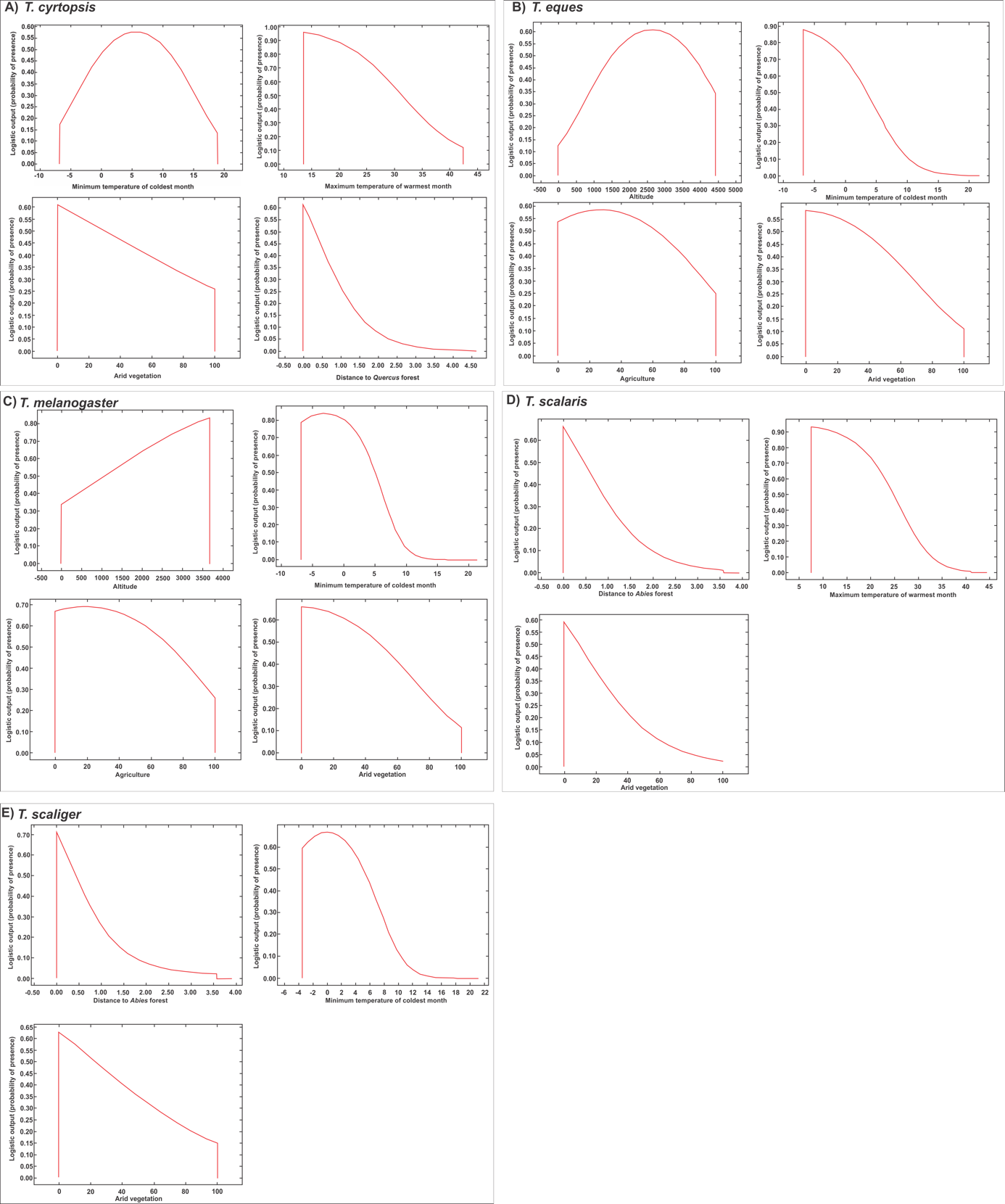 Figure S2. Partial-ROC values and graphics; null model (red distribution), distribution of expectations created via bootstrapping replacement of 50% of the total available points and 1,000 resampling replicates (blue distribution).T. cyrtopsisMean AUC ratio after 1000 simulations: 1.49695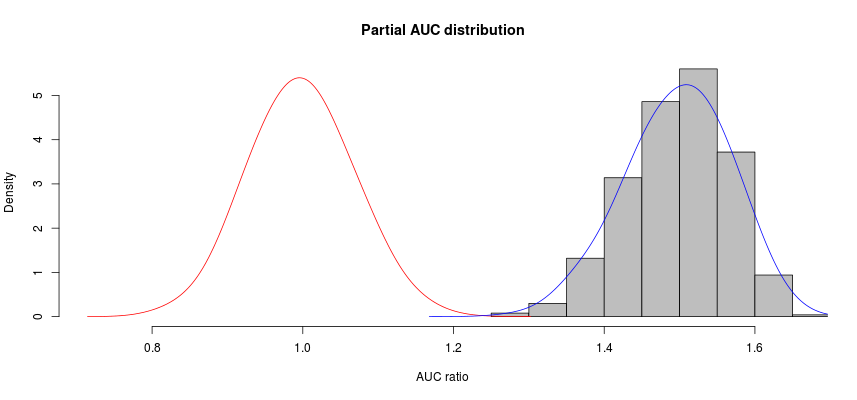 T. eques Mean AUC ratio after 1000 simulations: 1.682837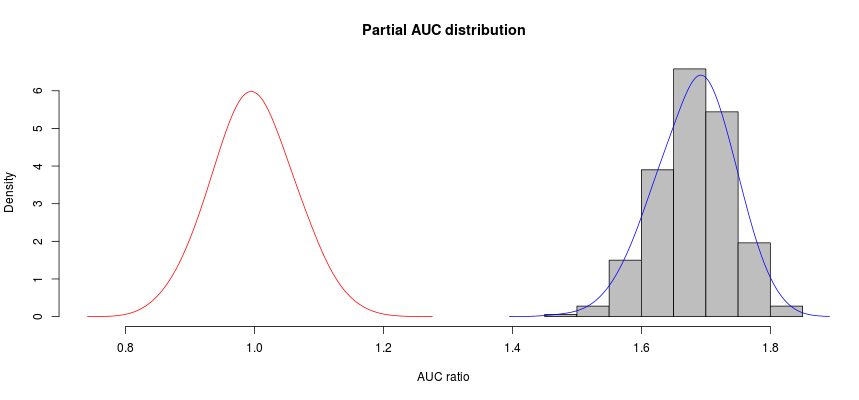 T. melanogasterMean AUC ratio after 1000 simulations: 1.758803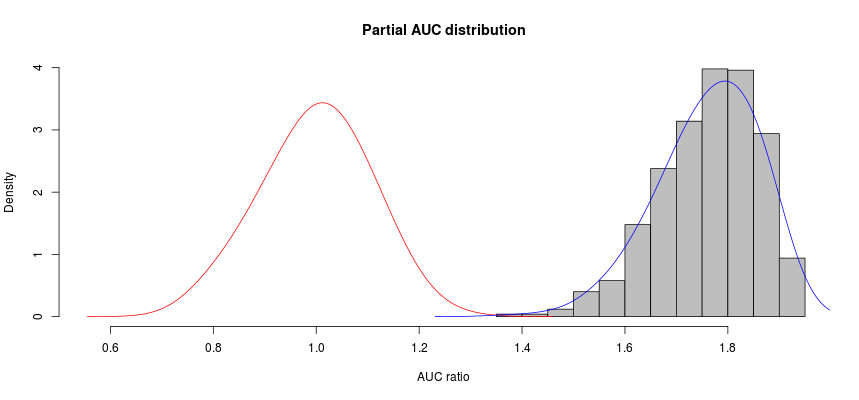 T. scalarisMean AUC ratio after 1000 simulations: 1.846627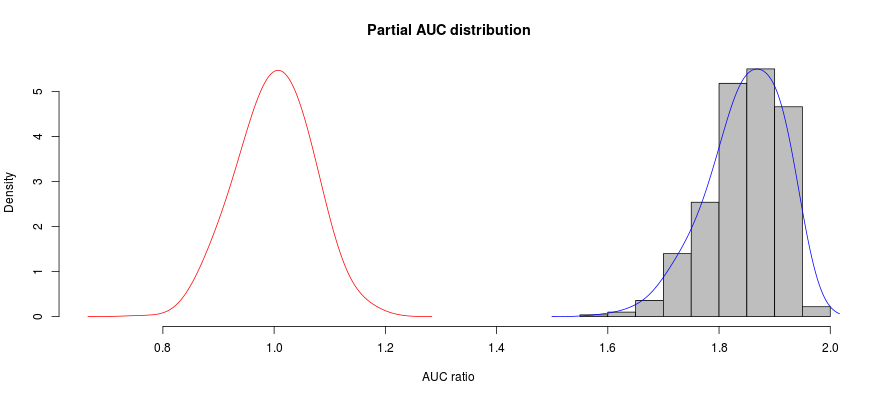  T. scaligerMean AUC ratio after 1000 simulations: 1.875488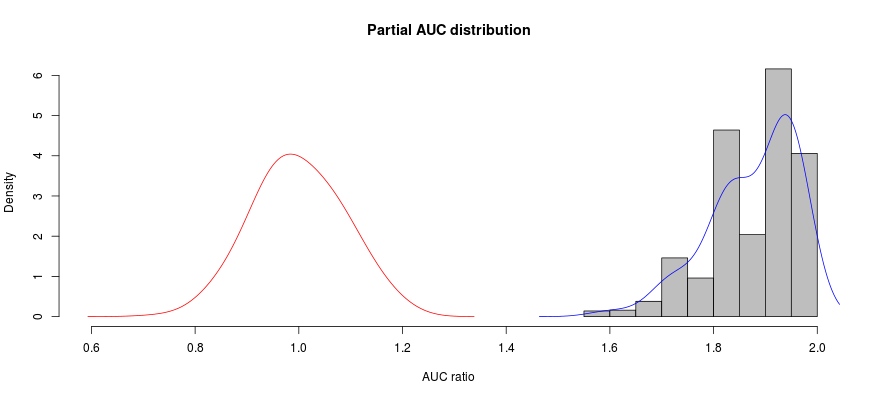 %T. cyrtopsisT. equesT. melanogasterT. scalarisT. scaligerGBIF13.4415.799.565.835.82iNaturalist26.5616.1023.4812.6222.09Fieldwork6068.1166.9681.5572.09